АДМИНИСТРАЦИЯ ТАЛОВСКОГО СЕЛЬСКОГО ПОСЕЛЕНИЯКАМЫШИНСКОГО МУНИЦИПАЛЬНОГО РАЙОНАВОЛГОГРАДСКОЙ ОБЛАСТИ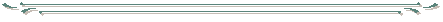 ПОСТАНОВЛЕНИЕ 14.11.2022  г.                                              № 105-п                           с. ТаловкаВ соответствии с Бюджетным кодексом Российской Федерации, руководствуясь Уставом Таловского сельского поселения Камышинского муниципального района Волгоградской области, ПОСТАНОВЛЯЮ:1. Внести следующие изменения в Порядок ведения реестра расходных обязательств Таловского сельского поселения, утвержденных постановлением главы Таловского сельского поселения от 03.05.2011 года № 34-п:1.1. в пункте втором, абзаце третьем слова: «по форме согласно приложению к настоящему Порядку» - заменить на: «не позднее 15 сентября» - заменить на «не позднее 15 октября».2. Настоящее постановление вступает в силу с момента его подписания.И. о. главы Таловского сельского поселенияКамышинского муниципального районаВолгоградской области                                                            Ю. Ю. МишанскаяО внесении изменений в постановление главы Таловского сельского поселения от 03.05.2011 года № 34-п (в ред. № 21-п от 17.03.2017 года, № 56-п от 20.07.2018 г.)